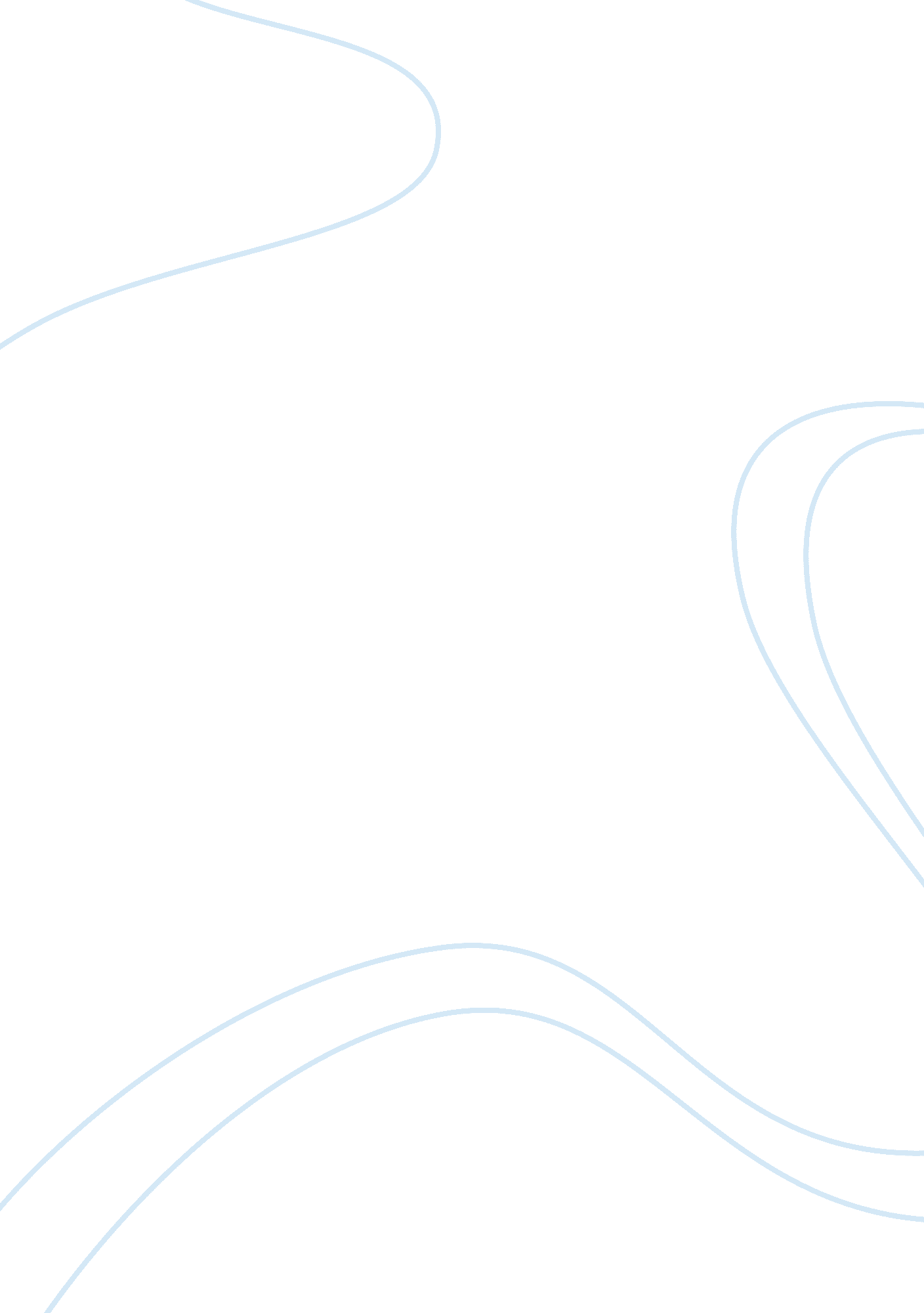 Application letter for an accounting internshipBusiness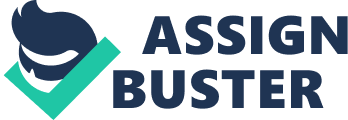 Accounting Internship Letter Affiliation: Jane Smith of Address Date 
Name of Human Resource Manager 
Wright Business Inc. 
445 E OHIO ST. 
Chicago, IL. 
Ref: JOB APPLICATION FOR A POSITION OF PART-TIME PAID ACCOUNTING INTERN. 
I am a 22 year of male student who is in the third year of school studying Bachelors of Finance. I would like to apply for a position as a paid accounting intern in your office during my three months long summer holiday before resuming my studies. This application is in relation to your advertised position on the internet. 
I am a self-motivated individual whose main aim in life is to make the lives of people better and simpler in any way possible. I have excellent accounting academic skills and personal skills as well. I am a good and efficient communicator and a team player and take my work very seriously. I can multitask easily being that I am a student and are very good with computers and taking instructions and obeying authority. 
My accounting skills are excel and especially quick books which I have practiced with before, I can compute accounts receivable, accounts payable, cash disbursement as well as cash application quite efficiently. I am also excellent in accounts reconciliation and am willing to learn even more. I am a fast learner and an obedient student to my supervisors and hence will work well with my seniors in the organization. 
Attached are my resume and my transcripts. I hope to get this opportunity as I will prove to be an asset in the company and I will also learn a lot from the company. I am looking forward to your positive reply. Thank you in advance. 
Yours sincerely 
Jane Smith 